ПЛАН РАБОТЫ КАБИНЕТА№ _____________________________на 2021 – 2022 учебный годЗаведующий кабинетом: Составлен: «___» _________ 2021г.Рассмотрено на заседании ПЦКпротокол №____ от «___» _______ 2021г.Председатель ПЦК                   /______________/1. Материально - техническое оснащение (учебно - материальная база)2. Работа во взаимодействии с преподавателем (учебно - методическая работа)3. Самостоятельная работа обучающихся (внеурочная деятельность)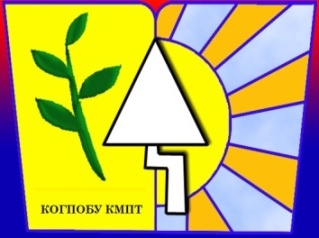 Кировское областное государственное профессиональное образовательное бюджетное учреждение «Кировский многопрофильный техникум»УТВЕРЖДАЮзав. учебно-производственным обучением, практикой и организацией образовательных услуг                    С.В Шулаков«___» ___________ 2021г.№Вид деятельностиСрок выполненияОтметка о выполненииОтметка о выполненииОтметка о выполненииОтметка о выполненииОтметка о выполненииОтметка о выполненииОтметка о выполненииОтметка о выполненииОтметка о выполненииОтметка о выполнении№Вид деятельностиСрок выполнениясентябрьоктябрьноябрьдекабрьянварьфевральмартапрельмайиюнь№Вид деятельностиСрок выполненияОтметка о выполненииОтметка о выполненииОтметка о выполненииОтметка о выполненииОтметка о выполненииОтметка о выполненииОтметка о выполненииОтметка о выполненииОтметка о выполненииОтметка о выполнении№Вид деятельностиСрок выполнениясентябрьоктябрьноябрьдекабрьянварьфевральмартапрельмайиюнь№Вид деятельностиСрок выполненияОтметка о выполненииОтметка о выполненииОтметка о выполненииОтметка о выполненииОтметка о выполненииОтметка о выполненииОтметка о выполненииОтметка о выполненииОтметка о выполненииОтметка о выполнении№Вид деятельностиСрок выполнениясентябрьоктябрьноябрьдекабрьянварьфевральмартапрельмайиюнь